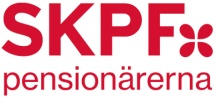 Nu är det dags att Nominera till avdelning 7 Örebro och Distrikt Örebro läns årsmöten 2022.Avdelning 7 ÖrebroKassör Inger Führ omval/ nyval 2 årStyrelseledamot Siv Andersson omval/ nyval 2 årStyrelseersättare Agneta Nilsson omval/nyval 1 årStyrelseersättare Inger Carlsson omval/nyval 1 årRevisor ordinarie nyval 2 årErsättare Iréne Tydén omval/nyval 1 årErsättare nyval 1 årOmbud till Distrikt Örebro läns representantskap5 ordinarie på 1 år Siv Andersson omval/nyval                                  Inger Carlsson omval/nyval                                  Siw Lundgren omval/nyval                                                                      Nyval                                                                      Nyval5 ersättare på 1 år Annika Malm omval/nyval                                                                      Nyval                                                                      Nyval		                      Nyval                                                                      NyvalNominera till Distrikt Örebro län 1 årErsättare till styrelsen Inger Führ omval/nyvalErsättare Revisor Anita Landin omval/nyvalNomineringen skall innehålla ditt namn och namn på den du nominerar,OBS! personen skall vara medlem i avdelning 7 och tillfrågad.Sista dag för nominering är 220226Sänds till SKPF pensionärernaSlottsgatan 13 A703 61 ÖrebroMärk kuvertet NomineringarFör valberedningen Rigmor Larsson sammankallande i valberedningen                                    Gunilla Allansson och Anette Landström rigmor.larsson@live.se, sms, 0703075655